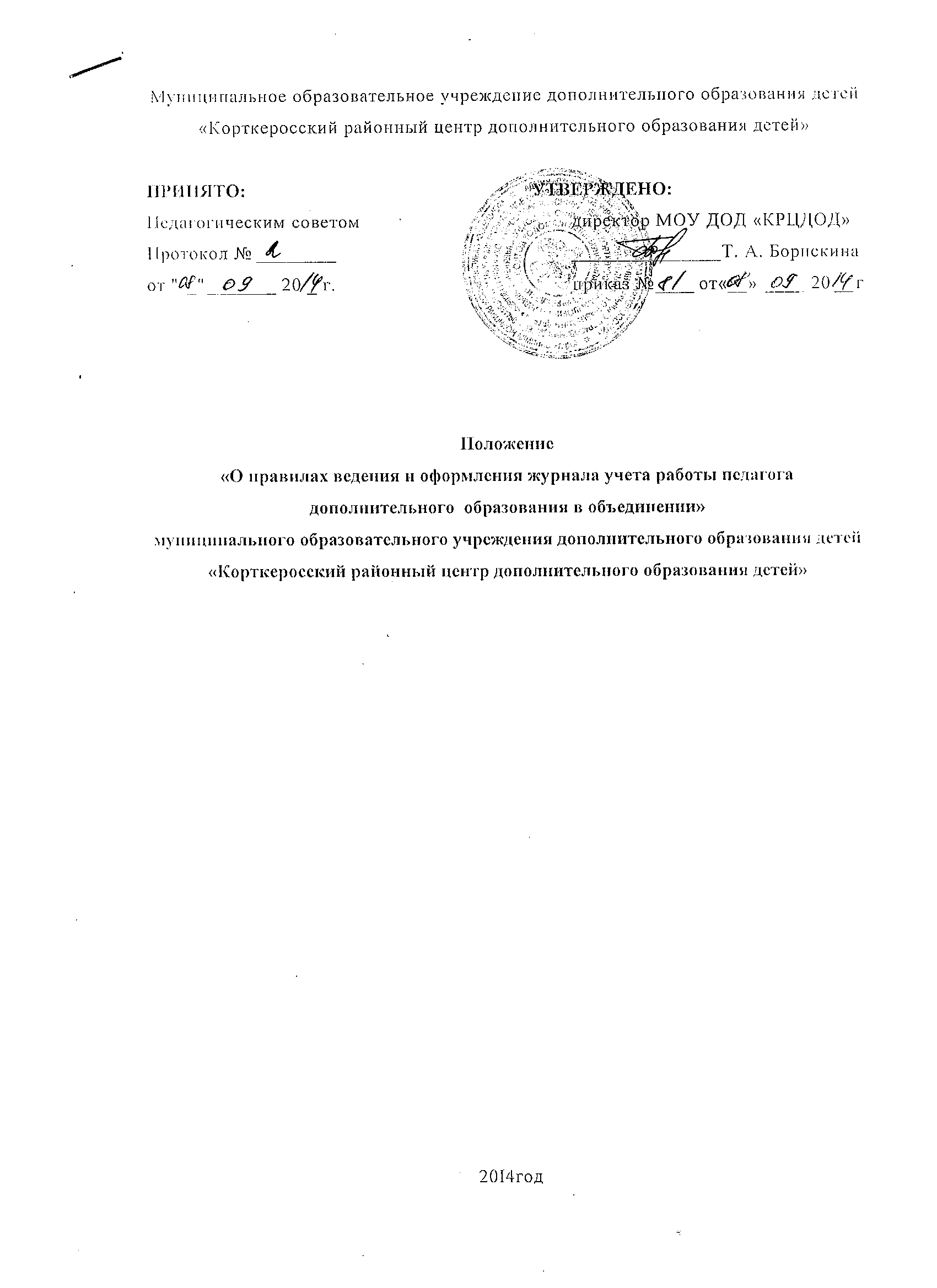 1 Общие требования.1.1 .Положение «О правилах ведения и оформления журнала учета работы педагога дополнительного образования в объединении» муниципального образовательного учреждения дополнительного образования детей «Корткеросский районный центр дополнительного образования детей» (далее МОУ ДОД «КРЦДОД»), (далее - положение), является нормативным локальным актом, регламентирующим порядок, сроки, требования в части ведения журнала учета работы педагога дополнительного образованияв объединении МОУ ДОД «КРЦДОД».1.2.	Положениеобязательно к исполнению всем педагогам дополнительного образования МОУ ДОД «КРЦДОД».1.3.	Настоящее	положение составлено на основании Устава МОУ ДОД «КРЦДОД» (п. 4.12.1, п.п.7) и должностных инструкций педагога дополнительного образования МОУ ДОД «КРЦДОД» (п.2, п.п. 2.8).1.4.	Журнал	учета работы педагога дополнительного образования в объединении (далее- «Журнал»), является государственным учетным и финансовым документом, ведение его и заполнение всех граф обязательно для каждого педагога дополнительного образования.1.5.«Журнал» рассчитан на учебный год и ведется педагогом дополнительного образования в каждой группе объединения, при индивидуальных занятиях (в соответствии с тарификационной нагрузкой педагога дополнительного образования на учебный год);1.6	«Журнал»заполняется педагогом дополнительного образования перед началом каждого занятия и хранится только в учебном помещении;1.7	Педагог дополнительного образования заполняет «Журнал» в течение учебного года, обеспечивает его наличие и сохранность до конца учебного года1.8.Педагог дополнительного образования МОУ ДОД «КРЦДОД» обязан систематически (один раз в месяц) и не реже двух раз в год ( согласно графика) предоставлять «Журнал» на проверку заместителю директора по учебно- воспитательной работе МОУ ДОД «КРЦДОД».1.9.Педагог дополнительного образования МОУ ДОД «КРЦДОД»  01 июня текущего года сдает журнал заместителю директора по учебно- воспитательной работе под подпись.1.10.При продолжении образовательного процесса, в летний период, педагог дополнительного образования должен  сдать «Журнал» в течение трех дней после  окончания образовательного процесса.1.11	Заместитель директора по учебно- воспитательной работе  обязан, в соответствии с актом приема передачи, передать журналы на хранение в архив МОУ ДОД «КРЦДОД» на срок не менее пяти лет.2. Правила ведения «Журнал» в объединении.2.1 Все записи в «Журнале»  ведутся четко, аккуратно, разборчиво, синей пастой одного цвета (кроме красного, зеленого, черного), в течение всего учебного года в соответствии с утвержденным расписанием занятий объединений, дополнительной общеразвивающей программой (далее - программой), календарно- тематическим планом программы, годовым календарным учебным графиком, учебным планом МОУ ДОД «КРЦДОД». 2.2.В «Журнал» не допускаются вклейки и исправления любого вида. 2.3.В верхнем левом углу обложки «Журнала» фиксируется номер документа- 02.08 (Приложение №1). 2.4. В верхнем правом углу обложки «Журнала» фиксируется:1)	в первой строке - Ф. И. О. педагога дополнительного образования объединения (Приложение №1);2)	во второй строке:1 цифра - год обучения по дополнительной общеразвивающей программе,2 цифра - № группы, например:« 1.1», «1.2», «2.1», «2.2», «3.1», «3.2» (Приложение №1);2.5. На титульном листе, записывается учебный год ведения «Журнала». (Приложение №1).2.6. На странице один «Журнала», педагог дополнительного образования записывает (Приложение №2):1)	Учебный год работы объединения;2)	полное название образовательной организации в соответствии с Уставом МОУ ДОД «КРЦДОД»;3)	отдел (согласно направленности дополнительной общеразвивающей программы)4)	наименование объединения;5)	дни и часы занятий;6)	изменения в расписании;7)	руководитель (Ф. И. О. педагога дополнительного образования);8)	староста объединения (при назначении);9)	концертмейстер (для хореографических объединений). 2.7. Изменения в расписании занятий фиксируется в «Журнале» после ихсогласования с заместителем директора по учебно- воспитательной работе и утверждения приказом директором МОУ ДОД «КРЦДОД». 2.8.Четные страницы «Журнала» (со страницы 2 по страницу 24), педагог дополнительного образования ведёт учёт посещаемости и работы объединения( Приложение №3), где фиксируется:1.	Нумерация количества учащихся;2.	Фамилия и полное имя учащегося (сокращения не допускаются) в алфавитном порядке;3.	Календарный месяц - прописью;4.	Дата проведения занятий - прописывается арабскими цифрами напротив фамилии учащегося:•	Если учащийся присутствовал на занятии - пометки не ставятся;•	при отсутствии учащегося в дату проведения занятия - ставится «н»;•	при отсутствии учащегося в дату проведения занятия по причине болезни ставится «б».2.9. На основании программ по организации самостоятельной работы, даты и содержание занятий оформляется следующим образом. Например: дата /даты должны совпадать с расписанием занятий группы (день/дни указаний и разъяснений педагога учащимся по самостоятельной работе).2.10. При переносе занятий по уважительной причине (карантин, актированный день, болезнь педагога, командировка, учеба) в графе «дата занятий» фиксируется запись с указанием реквизитов приказа по МОУ ДОД «КРЦДОД», указывающего на причины несоответствия дат проведения занятий утвержденному расписанию, например: приказ от 29.09.13 № 112, либо больничный лист (б/л) с 03.11.13 по 12.11.13.2.11. Периодом установления актированных дней для муниципальных образовательных учреждений с учетом возраста детей считаются следующие погодные условия:При условии присутствия учащихся и проведении занятия педагогом в актированный день, запись о занятии фиксируется в «Журнале» в графе, соответствующей дате его проведения.При отсутствии учащихся в актированный день на занятии, педагог дополнительного образования находится в кабинете (на рабочем месте), выполняет методическую работу, запись о занятии в этот день в «Журнале» не фиксируется. На странице 40(сорок) фиксируется запись об актированном дне и проведённой в этот день педагогом дополнительного образования методической работе.Нечетные страницы журнала, со страницы 3 по страницу 25, педагог дополнительного образования ведёт работы объединения (Приложение №4), где фиксируется:Дата занятий объединения (день проведения занятия);Содержание занятий (согласно календарно - тематического планирования дополнительной общеобразовательной программы);Часы проведения занятий (согласно расписания занятий, из расчета 1 ученический час - 45 минут).В графе «примечание» фиксируется:форма работы, например: «самостоятельная работа», «дистанционная»;теория;практика;указывается домашнее задание (при наличии такового), другие пометки необходимые для работы на занятиях.2.16	С целью проверки усвоения знаний учащихся, педагог дополнительного образования обязан проводить предусмотренной системой контроля программ:входящий контроль - на первом занятии,промежуточный контроль в конце полугодия текущего учебногогода,итоговый контроль - в конце учебного года.	2.17	Этапы педагогического контроля фиксируются в конце «Журнала», на странице 40-42 (сорок- сорок два) с указанием даты и формы проведения диагностики с обязательным подведением итога.2.18	На странице 26-27 (двадцать шесть- двадцать семь)«Журнала», педагог дополнительного образования обязан фиксировать в соответствующих графах все проведенные массовые воспитательные мероприятия с группой учащихся в соответствии с планами воспитательной деятельности педагога дополнительного образования и МОУ ДОД «КРЦДОД».	Даты проведения указываются арабскими цифрами. Например, 10.09.09.В содержании мероприятия указывается его форма проведения и название, отражающее тематику. Например, Праздник «Посвящение в кружковцы», игры и конкурсы на свежем воздухе «ЗОЖ - это стильно!», Экскурсия «Береги природу и себя».В графе место проведения мероприятия фиксируется: например, музей с. Сторожевск, учебное помещение каб. № 207 МОУ СОШ с. Корткерос, и т.д.В графе - количество участников - указывает число учащихся принявших участие в мероприятии.В графе- кто проводил- указывает фамилию(и) руководителя (ей) проводившего мероприятие .2.19	На странице 28-29 (двадцать восемь- двадцать девять) «Журнала»указываются творческие достижения (результативность) учащихся, в соответствии с общим списком учащихся на начало учебного года. Результаты необходимо записывать как индивидуальные, так и в составе объединения. В первой строке, фиксируется наименование и уровень конкурса, соревнования, др. Например, республиканский конкурс хореографического искусства «Зимушка-зима » или районные соревнованияпо туризму. В графе указывается результат группы детей, который прописывается в соответствующих строках подряд один раз. При условии неполного участия учащихся группы в данном конкурсном мероприятии указываются отдельные фамилии участников. Если результат индивидуальный, то он указывается в строке против соответствующих фамилий обучающихся. 11апример, 1 место, KMC, стипендиат, лауреат, и др.2.20.	На странице 30-33 (тридцать- тридцать три) фиксируется список учащихся в объединении на начало учебного года. В случае изменения состава объединения, выбывшие отмечаются, например, «выбыл», а вновь принятые вносятся в «список учащихся в объединении» с указанием пункта, соответствующего Правилам перевода, выпуска, отчисления и восстановления учащихся МОУ ДОД «КРЦДОД».2.21	На странице 34-35(тридцать четыре- тридцать пять ) фиксируются данные о родителях учащихся:Полные фамилия, имя учащегося в алфавитном порядке;Фамилия, имя, отчество родителей или лиц их заменяющих;домашний адрес;Фамилия, имя, отчество классного руководителя;Телефоны родителей или лиц их заменяющих для контактов.2.22	Педагог дополнительного образования систематически (2 раза в год) проводит со всеми учащимися первичный и повторный инструктаж по технике безопасности по направлению своей и основной деятельности. Результат фиксируется на странице 36-37( тридцать шесть- тридцать семь ) «Журнала». Всех прошедших инструктаж учащихся вносят в «список прошедших инструктаж.Перед каждой фамилией учащегося должна стоять дата проведения инструктажа арабскими цифрами.В графе «подпись проводившего инструктаж» подписывается педагог дополнительного образования.Фамилии педагога и учащегося фиксируются полностью.В графе «Краткое содержание инструктажа» фиксируется название инструктажа (например «Техника безопасности на занятиях объединения «Веселая акварель»), вносят в содержание первого занятия.Первичный инструктаж проводится строго на первом занятии в сентябре текущего учебного года;повторный инструктаж проводят на первом занятии в январе текущего учебного года.2.23	На странице 38 (тридцать восемь) «Журнала», педагог дополнительного образования заполняет годовой цифровой отчет работы объединения. Отчет должен быть оформлен:За первое полугодие - не позднее 31 декабря текущего учебного гбда;За второе полугодие - не позднее 31 мая текущего учебного года;За год- не позднее 31 мая текущего учебного года.2.24	Педагогом фиксируется полнота выполнения дополнительной общеразвивающей программы. В конце месяца ( по итогам первого полугодия, по итогам учебного года), педагог дополнительного образования, подводит итог выполнения учебной нагрузки согласно календарно-тематического планирования программы, в установленной форме, и прикладывает к странице текущего месяца журнала, для проверки (Приложение №5);2.25	Педагог дополнительного образования обязан обеспечить выполнение программы на 100% за текущий учебный год.2.26.	При наличии ситуаций невыполнения программы по итогам второго полугодия, учебный процесс может быть продлен либо продолжен в летний период по решению администрации и утвержден приказом директора МОУ ДОД «КРЦДОД». В данном случае, педагог дополнительного образования продолжает заполнять «Журнал».Приложение №1 к положению «О правилах ведения и оформления журнала учета работы педагога дополнительного образования в объединении МОУ ДОД «КРЦДОД»Пример оформления титульного листа журнала учета работы педагогадополнительного образования.Приложение №2 к положению «О правилах ведения и оформления журнала учета работы педагога дополнительного образования в объединении МОУ ДОД «КРЦДОД»Пример оформления страницы 1 журнала учета работы педагогадополнительного образования.Приложение №3 к положению «О правилах ведения и оформления журнала учета работы педагога дополнительного образования в объединении МОУ ДОД «КРЦДОД»Пример оформления четных страниц (со стр.2 по стр. 24) журнала учета работы педагогадополнительного образования.Приложение №4 к положению «О правилах ведения и оформления журнала учета работы педагога дополнительного образования в объединении МОУ ДОД «КРЦДОД»Пример оформления нечетных страниц (со стр. 3 по стр. 25) журнала учета работы педагогадополнительного образования.Приложение №4 к положению «О правилах ведения и оформления журнала учета работы педагога дополнительного образования в объединении МОУ ДОД «КРЦДОД»>Форма (с примером) ежемесячной отчетности педагога дополнительного образования по выполнению дополнительной общеобразовательной программы.Программа выполнена, не выполнена (нужное подчеркнуть)Не выполнено 0	часов. Причина невыполнения программы	-	«____»___________201 г.           ПДО МОУ ДОД «КРЦДОД»	подпись№ВозрастТемператураСила ветрап/пучащихсявоздуха1.1 - 4 классы30°С0 - 1 м/с25°С2 - 4 м/с2.5-8 классы35°С0 - 1 м/сзо°с2 - 4 м/с3.9—11 классы37°С0 - 1 м/с32°С2 - 4 м/с02.08.	Иванова И. И.                                                                                                                  «2.1»Журналучета работы педагогадополнительного образованияна 2014-2015	учебный годЖурналучета работы педагогадополнительного образования на 2014-2015 учебный годНаименование учрежденияМуниципальное образовательное учреждение дополнительного образования детей «Корткеросский районный центр дополнительного образования детей»Отдел:	художественно- эстетическийОбъединение:	«Весёлая акварель»Дни и часы занятий:Понедельник: 14.00-14-45, 14.55-15.40. среда:14.00-14-45, 14.55-15.40.Изменения расписания:		Руководитель: Иванова Ирина ИвановнаСтароста: Петров ПетрАккомпаниатор: Иванов Иван Иванович№п.пФамилияИмяМесяц октябрьМесяц октябрьМесяц октябрьМесяц октябрьМесяц октябрьМесяц октябрьМесяц октябрьМесяц октябрьМесяц октябрь№п.пФамилияИмя060813151АлександровАлександрНН2Беляев Георгийбн3ВладимировВладимирннУчет посещаемости и работы объединенияУчет посещаемости и работы объединенияУчет посещаемости и работы объединенияУчет посещаемости и работы объединенияУчет посещаемости и работы объединенияДни занятийСодержание занятийчасыПодпись руководителяпримечание06Инструктаж по ТБ. Планирование работы.2+Теория-2чТеория-2ч08Рисование акварелью проекта: «Лес»2+Практика-2чПрактика-2ч13Рисование акварелью проекта: «Опушка»2+Самостоятель работаСамостоятель работа15Рисование акварелью проекта: «Луг»2+Практика-2чПрактика-2чобъединеКалендарныйГодКоличествоЧасов по программеЧасов по программеЧасов по программеДано часовДано часовДано часовние   месяц/ полугодие/ годобучениярабочих недельвсеготеорииПрактикиВсегоТеорииПрактикиНапример:Например:Например:Например:Например:Например:Например:Например:«Веселаяоктябрь141661016610акварель»2434«Веселая1116641054641054акварель»п/годие217317«Веселая2120801070801070акварель»п/годие219319«ВеселаяГод1361442012414420124акварель»Год236336